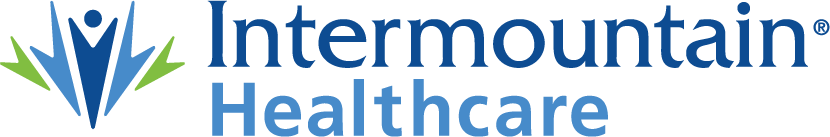 An Official Communication from Intermountain Healthcare3/20/2023Dear Valued Patient,Intermountain Healthcare’s guiding mission is helping people live the healthiest lives possible®. We work with our patients to help them achieve their personal health potential. Sometimes in our pursuit of this goal, changes are made, and this is one of those occasions. We will be moving Southern Hills Cardiology Clinic, currently located at 9260 W Sunset Rd Suite 100, Las Vegas, NV, to 8205 W Warm Springs Rd Suite 210, Las Vegas, NV. The first clinic day is planned for Monday, April 3rd, 2023. Packing and moving will occur on Thursday, March 30th, 2023, and Friday, March 31st, 2023. The following providers will move their primary care to this office:•	Dr. Fredric Siegel•	Dr. Jay Hsu•	Dr. Neville Mistry•	Dr. Syed Zaidi•	Falin Schaefer, APDr. Joshua Leichman and Sue White will practice at this clinic 1 day a week but will keep primary clinic at the Intermountain Summerlin Cardiology Clinic.Please reach out if you have any questions. The current phone number at the Southern Hills location will remain the same at the W Warm Springs location: 702-534-5464. We know change is not always easy, but we appreciate your understanding for this important transition. Thank you for placing your trust in Intermountain Healthcare. It is an honor and duty we do not take for granted.If you wish to choose a different provider at one of our other clinic locations, please visit our website at intermountainhealthcare.org/Nevada. You may also contact your insurance carrier for assistance in locating a new provider, and we will make your medical records available to your new provider.Sincerely,Howard Broder, MDCardiology Medical Director